Il giorno ….… del mese di ............………. dell'anno ......….., alle ore .........., nell’aula ….........…della Scuola ……………….. dell'Istituto Omnicomprensivo “Luigi Pirandello” si è riunita la Commissione nominata dal Dirigente Scolastico, per lo svolgimento degli esami di idoneità alla classe .............. /preliminari  all’ammissione agli Esami di Stato del primo ciclo di istruzione al fine di procedere agli adempimenti preliminari previsti dalle norme vigenti.Presiede il Dirigente Scolastico/coordinatore Prof./ssa ……………………………………, verbalizza il/la  Prof./ssa …………………………………….Sono presenti i seguenti docenti: ......................................., nominato per ......................................................; ......................................., nominato per ......................................................;  ......................................., nominato per ......................................................; ......................................., nominato per ......................................................; ......................................., nominato per ......................................................; ......................................., nominato per ......................................................; ......................................., nominato per ......................................................; ......................................., nominato per ......................................................; ......................................., nominato per ......................................................; ......................................., nominato per ......................................................; Sono assenti giustificati i seguenti Docenti, sostituiti come segue:Dopo aver illustrato una sintesi delle norme che concernono gli esami di idoneità, il Dirigente/il coordinatore della commissione delegato a presiedere esibisce i documenti del candidato e gli stampati che gli sono stati dati in consegna dalla segreteria della scuola.Tutti i componenti la Commissione dichiarano di non avere istruito privatamente i candidati che dovranno esaminare.Inoltre la commissione individua la griglia di valutazione per le prove scritte e la griglia di valutazione per le prove orali che viene allegata al presente verbale.La commissione provvede quindi alla revisione degli eventuali programmi presentati dai candidati, per valutare la loro coerenza con gli obiettivi di apprendimento definiti, per l'anno scolastico 20__/20__. Vengono disposti i turni di vigilanza da effettuare durante le prove scritte secondo il seguente diario: Letto, approvato e sottoscritto il presente verbale, la seduta è tolta alle ore........Il coordinatore	   					Il verbalizzante________________________					_________________					       Lampedusa lì……………………..ISTITUTO OMNICOMPRENSIVO “L. PIRANDELLO”SCUOLA INFANZIA, PRIMARIA, SECONDARIA DI 1° E 2° GRADOVIA ENNA n°  7 -  Tel. 0922/970439C.F. 80006700845   C.M. AGIC81000E-92010-LAMPEDUSA E LINOSA (AG)ANNO SCOLASTICO 2020 / 2021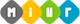 VERBALE N. RIUNIONE PRELIMINARE ESAMI IDONEITA’Scuola …………………………………Classe …………………………………Alunno ……………………………….sostituito dal/lasostituito dal/lasostituito dal/laProva  giorno dalle ore alle oredocenti 